В рамках Санкт -Петербургского проекта культуры и искусства «Вдохновение. Виват-талант»XVIII Международный конкурс искусств          «Петербургская весна»Протокол «НАРОДНЫЕ ИНСТРУМЕНТЫ»Участие с трансляцией:Участие без трансляции: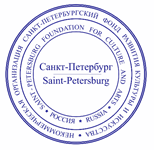 «УТВЕРЖДАЮ»Президент Некоммерческой организации 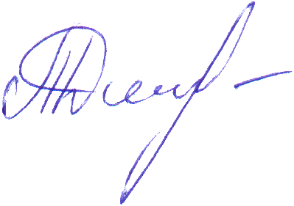 «СПб ФРКИ» _______________________Дмитришина Т.С. "8" марта 2021 г.БАЯН/АККОРДЕОНОльховский Виктор 8 лет, аккордеонПреподаватель: Поповян Наталья ИвановнаРоссия, г. Санкт-ПетербургСПб ГБУ ДО ДМШ№22Лауреат 3Седых АксиньяАккордеон, 10 летПреподаватель Ольга Николаевна Сидороваг.Барнаул, МБУДО «БДШИ №4»Дипломант 1Красильников Руслан 
Баян, 12 лет
Педагог - Луговской Сергей Сергеевич
ГБОУ Детская Музыкальная школа им А.Н Скрябина 
г Москва, Московская облДипломант 1Кудрявцев Арсений
баян, 13 лет
Преподаватель - Жогал Лариса Леонтьевна
СПб ГБУДО "ДМШ №11" 
г Санкт-ПетербургЛауреат 2Смукрович Пётр
баян,13 лет
Преподаватель - Жогал Лариса Леонтьевна
СПб ГБУДО "ДМШ №11" 
г Санкт-ПетербургЛауреат 1СТРУННО-ЩИПКОВЫЕТрофимов ВладимирКатегория 9-10 лет, гуслиПреподаватель Бирюкова Виктория ВалерьевнаКонцертмейстер Кудинова Ксения Константиновна Россия, Ленинградская область г. Всеволожск МБУДО «ДШИ им. М.И.Глинки г Всеволожск»Лауреат 1Дегтярева СофьяДомра, 9 летКатегория 9-10 летПреподаватель - Брюнеткина Светлана Артуровна Россия, Ленинградская область Всеволожский район г.п.Дубровка МБУДО «ДШИ Всеволожского района пос.им.Морозова» Структурное подразделение «Дубровское»Лауреат 1ИНСТРУМЕНТАЛЬНЫЙ ДУЭТДегтярева Софья - домраАнкудинова Александрия -фортепианоКатегория 9-10 летПреподаватель - Брюнеткина Светлана АртуровнаБорина Надежда ВладимировнаРоссия, Ленинградская область Всеволожский район г.п.Дубровка МБУДО «ДШИ Всеволожского района пос.им.Морозова» Структурное подразделение «Дубровское»Лауреат 1Казина СофьяДомра, 14 летЮношеская категория-I» - 13 -15 лет  Преподаватель - Брюнеткина Светлана Артуровна Россия, Ленинградская область Всеволожский район г.п.Дубровка МБУДО «ДШИ Всеволожского района пос.им.Морозова» Структурное подразделение «Дубровское»Лауреат 3Шачнева София 14 лет, домраПреподаватель Святогорская Татьяна ЛеонтьевнаКонцертмейстер Жданова Наталья ИгоревнаМБУ ДО «ДМШ № 1 им. Н.А. Римского-Корсакова»Россия, г. ПсковЛауреат 1Васильева Милена 15 лет, домраПреподаватель Святогорская Татьяна ЛеонтьевнаКонцертмейстер Жданова Наталья ИгоревнаМБУ ДО «ДМШ № 1 им. Н.А. Римского-Корсакова»Россия, г. ПсковДипломант 1Платова Екатерина26 лет, балалайка, Россия, Санкт-ПетербургЛауреат 1ОРКЕСТР, АНСАМБЛИИнструментальный Ансамбль «УСМЕШКА»Орлова Елизавета-балалайка      Вергейчик Диана-балалайкаШведик Борис-ударныеКатегория 10-11 летРуководитель Андрончик Светлана АлександровнаКонцертмейстер Ирина ЧернявскаяБеларусь, г. Минск, ГУО”Детская музыкальная школа искусств №9 г Минска”Лауреат 1Ансамбль «Резонанс-трио»Смирнова Наталья- домраКосов Марк-балалайкаКалинин Александр- аккордеонКатегория «Профессионал»Руководитель – Наталья СмирноваРоссия, Ленинградская область, г. Кировск, МБУДО «Кировская ДМШ»Лауреат 3Томский муниципальный русский оркестр Категория «Профессионалы»Номинация – Классическое инструментальное искусствоРуководитель Алешина Ольга СергеевнаСолист Мария Юрьева – рояльРоссия, г. Томск, МАУ «ДК «КТО»Лауреат 2ГИТАРАПавлов СавелийГитара,8 летПреподаватель – Николай Николаевич ДеминРоссия, Ленинградская обл., г. Сертолово, МБУДО «Сертоловская ДШИ»Дипломант 1Чикина ЮлианаГитара, 10 летПреподаватель – Денис Сергеевич БакшеевРоссия, Ленинградская обл., г. Сертолово, МБУДО «Сертоловская ДШИ»Дипломант 2Кузнецов ВалерийГитара, 11 лет, солоПреподаватель- Александр Александрович СедыхРоссия, городской округ Истра, МБУДО «Снегиревская ДШИ»Лауреат 1ИНСТРУМЕНТАЛЬНЫЙ ДУЭТ
Огановская Валерия - Гитара 
Позняк Андрей - Фортепиано 
Категория 10 лет
Преподаватель - Выдрина Анастасия Александровна, Путятова Оксана Анатольевна
СПб ГБУ ДО "ДМШ № 25" 
г Санкт-ПетербургДипломант 1Карпухина Мария
Классическая гитара, 14 лет
Преподаватель - Любимцева Светлана Леонидовна
МАУДО «Киришская детская школа искусств» 
г Кириши, Ленинградская обл. Лауреат 2Бакшеев Денис СергеевичГитара, категория «Профессионал-преподаватель»Преподаватель МБУДО «Сертоловская ДШИ»Россия, Ленинградская обл., г. Сертолово, МБУДО «Сертоловская ДШИ»Лауреат 3Анcамбль гитаристов 
Горяйнов Степан, Цаплай АннаБорина Дарья, Решетник Елена МихайловнаНоминация «Учитель-ученик».
Категория 11-12 лет
Преподаватель - Решетник Елена Михайловна
СПбГБУДО "ЦГИ им.А.А.Ахматовой. (Детская школа искусств). 
г Пушкин, Ленинградская область Лауреат 2Котиль КириллАккордеон, 8 летПреподаватель- Октавия ГассанРоссия, г.Всеволожск Лен.обл. МБУДО «ДШИ им. М.И. Глинки г.Всеволожск»Дипломант 2Дуэт цимбалистокБайкевич Мария - Сташукевич ПолинаКатегория 9 летРуководитель- Чистилина-Кулакова Людмила ПетровнаКонцертмейстер- Чистилина Елена ПетровнаБеларусь, г. Минск, ГУО «Гимназия №10»Лауреат 3Рутов РоманАккордеон,12 летПреподаватель- Октавия ГассанРоссия, г.Всеволожск Лен.обл. МБУДО «ДШИ им. М.И.Глинки г.Всеволожск»Дипломант 213-15Абабкова Мариягусли, 12 лет,Преподаватель- Моргунова Ирина Сергеевна Концертмейстер – Ковалев Олег ВладимировичРоссия, г. Псков, МБУ ДО «ДМШ №4»Лауреат 3Михайлова Надежда гусли, 14 лет,Преподаватель- Моргунова Ирина Сергеевна Концертмейстер – Ковалев Олег ВладимировичРоссия, г. Псков, МБУ ДО «ДМШ №4»Лауреат 1Ансамбль гусляровКатегория 12-15 летПреподаватель- Моргунова Ирина Сергеевна Концертмейстер – Занько Светлана ВикторовнаРоссия, г. Псков, МБУ ДО «ДМШ №4»Лауреат 1